г. ИркутскВосемь из десяти россиян дарят подарки на Новый год55% россиян планируют покупать новогодние подарки на отечественных маркетплейсах. 52% жителей страны будут готовиться к празднику заранее, 1% — уже купили подарки, а 12% никогда ничего не дарят. Об этом свидетельствуют результаты опроса, который провела Почта России среди пользователей сайта pochta.ru. По-прежнему значительное число россиян отдаёт предпочтение офлайн-магазинам и торговым центрам — 41%. На зарубежные маркетплейсы за подарками идут 15% опрошенных, в зарубежные онлайн-магазины — всего 4%.Основной аргумент в пользу подготовки подарков заблаговременно — возможность спокойно обдумать покупку и выбрать то, что понравится (42%). Скидки и распродажи привлекают в этом случае 34% опрошенных, отсутствие суеты и очередей — 31%, а 26% просто предпочитают всё делать заранее. Указали как причину «опасаюсь роста цен» только 13% участников. Исходя из ответов, ценовой фактор отходит на второй план, в приоритете у покупателей комфортные условия для выбора.66% респондентов определяются с подарком в процессе поиска, а 34% заранее знают, что хотят купить. Есть различия в сумме, которую россияне готовы потратить на подарки близким и, например, коллегам. У 35% итоговая сумма затрат на поздравление членов семьи превышает 5000 руб. А на подарки для коллег 57% опрошенных рассчитывают потратить до 3000 руб. Почти половина респондентов (49%) предполагает, что в текущем сезоне новогодние подарки обойдутся им дороже или существенно дороже, чем в прошлом году. Затраты останутся в пределах суммы прошлого года, по мнению 34% участников. 17% ожидают потратить меньше или существенно меньше, чем годом ранее.В опросе участвовали 2 180 человек из всех федеральных округов. 43% респондентов — мужчины, 57% — женщины. В большинстве опрошенные — люди среднего (от 35 до 44 лет) и зрелого (от 45 до 65 лет) возраста, преимущественно работающие (67%). Основная часть проживает в крупных (с населением более 1 млн) и средних (с населением от 100 тыс. до 1 млн) городах.Справочно:АО «Почта России» — крупнейший федеральный почтовый и логистический оператор страны, входит в перечень стратегических предприятий Российской Федерации. Седьмая крупнейшая компания в мире по количеству отделений обслуживания клиентов — свыше 38 000 точек, порядка 66% из которых находятся в малых населенных пунктах. Среднемесячная протяженность логистических маршрутов компании составляет 54 млн километров.С 2015 года Почта России отказалась от государственных субсидий.Почта России — один из самых крупных работодателей страны. Численность почтовых работников составляет 280 тыс. человек. Ежегодно Почта России принимает около 1,3 млрд бумажных писем и счетов и обрабатывает около 240 млн посылок. Компания помогает переводить юридически значимую переписку в цифровой формат — в 2022 г. Почта доставила 238 млн электронных заказных писем. Почта России обслуживает около 20 млн подписчиков в России, которым доставляется более 400 млн экземпляров печатных изданий в год. Ежегодный объем транзакций, которые проходят через Почту России, составляет около 2,6 триллиона рублей (пенсии, платежи и переводы). ПРЕСС-РЕЛИЗ                                                                            30 сентября 2023  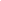 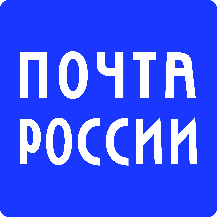 